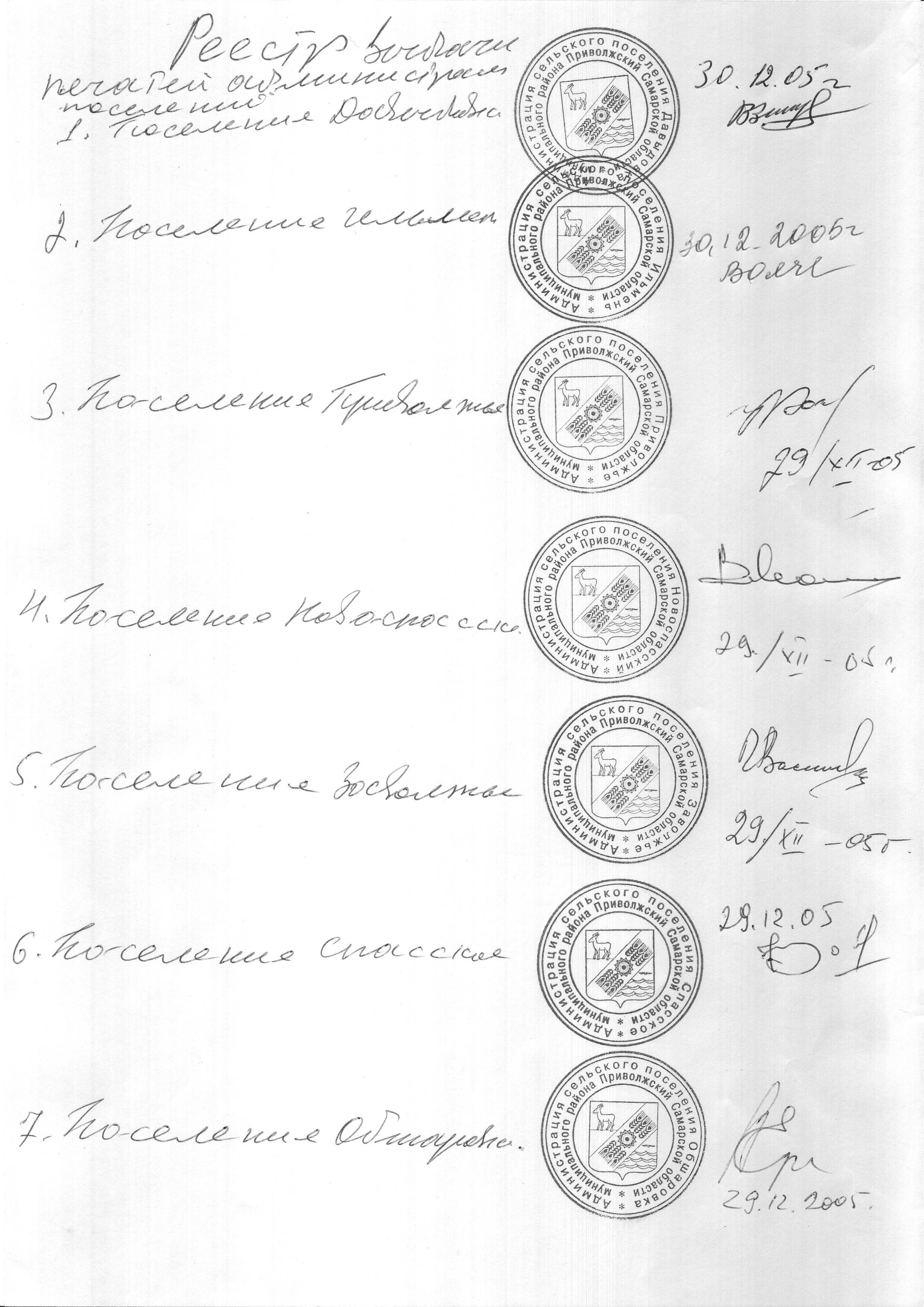       Российская Федерация          Администрация        сельского поселения            СПАССКОЕ      муниципального района               Приволжский          Самарская областьПостановление № 45 от 21 июня 2021 года«Об утверждении Плана –графика мероприятий поподготовке проекта бюджета сельского поселения Спасское муниципального района Приволжский  Самарской области на 2022 год и плановый период2023 и 2024 годов»В соответствии с Бюджетным Кодексом Российской Федерации, с решением Собрания представителей сельского поселения Спасское муниципального района Приволжский Самарской области от  29.11.2016 г. №  44/25  «Об утверждении Положения о бюджетном устройстве и бюджетном процессе в сельском поселении Спасское муниципального района Приволжский Самарской области», в целях своевременной разработки проекта решения Собрания представителей сельского поселения Спасское муниципального района Приволжский Самарской области «О бюджете сельского поселения Спасское муниципального района Приволжский Самарской области на 2022 год и плановый период 2023 и 2024 годов», администрация сельского поселения Спасское муниципального района Приволжский Самарской областиПОСТАНОВЛЯЕТ:Утвердить прилагаемый План-график мероприятий по подготовке проекта бюджета сельского поселения Спасское муниципального района Приволжский Самарской области на 2022 год и плановый период 2023 и 2024 годов согласно приложению1.Главному специалисту администрации сельского поселения Спасское муниципального района Приволжский Самарской области Железниковой Л.А. обеспечить реализацию мероприятий в установленные сроки.Опубликовать настоящее Постановление в газете «Вестник сельского поселения Спасское» и на официальном сайте Администрации сельского поселения Спасское муниципального района Приволжский Самарской области.Настоящее Постановление вступает в силу со дня его официального опубликования.Глава сельского поселенияСпасскоеКожин А.В.         Приложение 1    к постановлениюот 21.06.2021г. № 45План-график мероприятий по подготовке проекта бюджета сельского поселения Спасское муниципального района Приволжский Самарской области  на 2022 год и плановый период 2023-2024 годовNп/пNп/пNп/п          Мероприятие          Мероприятие          МероприятиеОтветственный исполнительОтветственный исполнительСрокисполненияСрокисполненияСрокисполненияПодготовка проектов муниципальных правовых актов для разработки проекта бюджета на 2022 и на плановый период 2023 и 2024 годовПодготовка проектов муниципальных правовых актов для разработки проекта бюджета на 2022 и на плановый период 2023 и 2024 годовПодготовка проектов муниципальных правовых актов для разработки проекта бюджета на 2022 и на плановый период 2023 и 2024 годовПодготовка проектов муниципальных правовых актов для разработки проекта бюджета на 2022 и на плановый период 2023 и 2024 годовПодготовка проектов муниципальных правовых актов для разработки проекта бюджета на 2022 и на плановый период 2023 и 2024 годовПодготовка проектов муниципальных правовых актов для разработки проекта бюджета на 2022 и на плановый период 2023 и 2024 годовПодготовка проектов муниципальных правовых актов для разработки проекта бюджета на 2022 и на плановый период 2023 и 2024 годовПодготовка проектов муниципальных правовых актов для разработки проекта бюджета на 2022 и на плановый период 2023 и 2024 годовПодготовка проектов муниципальных правовых актов для разработки проекта бюджета на 2022 и на плановый период 2023 и 2024 годовПодготовка проектов муниципальных правовых актов для разработки проекта бюджета на 2022 и на плановый период 2023 и 2024 годовПодготовка проектов муниципальных правовых актов для разработки проекта бюджета на 2022 и на плановый период 2023 и 2024 годов111Разработка прогноза социально- экономического развития сельского поселения Спасское  муниципального района Приволжский Самарской области на 2022 год и на плановый период 2023 и 2024 годовРазработка прогноза социально- экономического развития сельского поселения Спасское  муниципального района Приволжский Самарской области на 2022 год и на плановый период 2023 и 2024 годовРазработка прогноза социально- экономического развития сельского поселения Спасское  муниципального района Приволжский Самарской области на 2022 год и на плановый период 2023 и 2024 годовГлавный специалист администрации сельского поселения Спасское Железникова Л.А.Главный специалист администрации сельского поселения Спасское Железникова Л.А.До 16.08.2021До 16.08.2021До 16.08.2021222Разработка и утверждение основных направлений бюджетной и налоговой политики сельского поселения Спасское муниципального района Приволжский Самарской области на 2022 год и на плановый период 2023 и 2024 годовРазработка и утверждение основных направлений бюджетной и налоговой политики сельского поселения Спасское муниципального района Приволжский Самарской области на 2022 год и на плановый период 2023 и 2024 годовРазработка и утверждение основных направлений бюджетной и налоговой политики сельского поселения Спасское муниципального района Приволжский Самарской области на 2022 год и на плановый период 2023 и 2024 годовГлавный специалист администрации сельского поселения Спасское Железникова Л.А.Главный специалист администрации сельского поселения Спасское Железникова Л.А.До 15.10.2020До 15.10.2020До 15.10.2020Формирование проекта местного бюджета на 2022 год и плановый период 2023-2024 годовФормирование проекта местного бюджета на 2022 год и плановый период 2023-2024 годовФормирование проекта местного бюджета на 2022 год и плановый период 2023-2024 годовФормирование проекта местного бюджета на 2022 год и плановый период 2023-2024 годовФормирование проекта местного бюджета на 2022 год и плановый период 2023-2024 годовФормирование проекта местного бюджета на 2022 год и плановый период 2023-2024 годовФормирование проекта местного бюджета на 2022 год и плановый период 2023-2024 годовФормирование проекта местного бюджета на 2022 год и плановый период 2023-2024 годовФормирование проекта местного бюджета на 2022 год и плановый период 2023-2024 годовФормирование проекта местного бюджета на 2022 год и плановый период 2023-2024 годовФормирование проекта местного бюджета на 2022 год и плановый период 2023-2024 годов111Внесение предложений по оптимизации расходов в учреждениеВнесение предложений по оптимизации расходов в учреждениеВнесение предложений по оптимизации расходов в учреждениеГлавный специалист администрации сельского поселения Спасское Железникова Л.А.Главный специалист администрации сельского поселения Спасское Железникова Л.А.До 01.10.2021До 01.10.2021До 01.10.2021222Подготовка  предварительных итогов социально-экономического развития сельского поселения Спасское муниципального района Приволжский Самарской области за 9 месяцев 2021 года и ожидаемые итоги социально- экономического развития за текущий финансовый годПодготовка  предварительных итогов социально-экономического развития сельского поселения Спасское муниципального района Приволжский Самарской области за 9 месяцев 2021 года и ожидаемые итоги социально- экономического развития за текущий финансовый годПодготовка  предварительных итогов социально-экономического развития сельского поселения Спасское муниципального района Приволжский Самарской области за 9 месяцев 2021 года и ожидаемые итоги социально- экономического развития за текущий финансовый годГлавный специалист администрации сельского поселения Спасское Железникова Л.А.Главный специалист администрации сельского поселения Спасское Железникова Л.А.До 01.11.2021До 01.11.2021До 01.11.2021333Формирование сведений о прогнозных объемах поступлений по администрируемым доходам в местный бюджет на 2022-2024 годы с приложением обоснованных расчетов, а также ожидаемое поступление администрируемых доходов на 2021 годФормирование сведений о прогнозных объемах поступлений по администрируемым доходам в местный бюджет на 2022-2024 годы с приложением обоснованных расчетов, а также ожидаемое поступление администрируемых доходов на 2021 годФормирование сведений о прогнозных объемах поступлений по администрируемым доходам в местный бюджет на 2022-2024 годы с приложением обоснованных расчетов, а также ожидаемое поступление администрируемых доходов на 2021 годГлавный специалист администрации сельского поселения Спасское Железникова Л.А.Главный специалист администрации сельского поселения Спасское Железникова Л.А.До 15.09.2021До 15.09.2021До 15.09.2021444Формирование паспортов муниципальных программ, планируемых  к  исполнению в 2022- 2024 годах (проекты изменений  в указанные паспорта)Формирование паспортов муниципальных программ, планируемых  к  исполнению в 2022- 2024 годах (проекты изменений  в указанные паспорта)Формирование паспортов муниципальных программ, планируемых  к  исполнению в 2022- 2024 годах (проекты изменений  в указанные паспорта)Главный специалист администрации сельского поселения Спасское  Герасимов А.М.Главный специалист администрации сельского поселения Спасское  Герасимов А.М.До 01.10.2021До 01.10.2021До 01.10.2021555Формирование проекта бюджетной сметы сельского поселения с расчетами и обоснованиями в соответствии с бюджетной классификацией расходов РФФормирование проекта бюджетной сметы сельского поселения с расчетами и обоснованиями в соответствии с бюджетной классификацией расходов РФГлавный специалист администрации сельского поселения Спасское Железникова Л.А.Главный специалист администрации сельского поселения Спасское Железникова Л.А.Главный специалист администрации сельского поселения Спасское Железникова Л.А.До 01.10.2021До 01.10.2021До 01.10.2021666Представление  реестров действующих расходных обязательств и реестров принимаемых расходных обязательств на 2022 год и плановый период 2023 и 2024 годовПредставление  реестров действующих расходных обязательств и реестров принимаемых расходных обязательств на 2022 год и плановый период 2023 и 2024 годовГлавный специалист администрации сельского поселения Спасское Железникова Л.А.Главный специалист администрации сельского поселения Спасское Железникова Л.А.Главный специалист администрации сельского поселения Спасское Железникова Л.А.До 01.10.2021До 01.10.2021До 01.10.2021777Рассмотрение представленного проекта бюджетной сметыРассмотрение представленного проекта бюджетной сметыГлавный специалист администрации сельского поселения Спасское Железникова Л.А.Главный специалист администрации сельского поселения Спасское Железникова Л.А.Главный специалист администрации сельского поселения Спасское Железникова Л.А.До 25.10.2021До 25.10.2021До 25.10.2021888Оценка ожидаемого исполнения бюджета сельского поселения Спасское муниципального района Приволжский Самарской области на 2021 годОценка ожидаемого исполнения бюджета сельского поселения Спасское муниципального района Приволжский Самарской области на 2021 годГлавный специалист администрации сельского поселения Спасское Железникова Л.А.Главный специалист администрации сельского поселения Спасское Железникова Л.А.Главный специалист администрации сельского поселения Спасское Железникова Л.А.До 25.10.2021До 25.10.2021До 25.10.2021999Разработка программы муниципальных заимствований и муниципальных гарантий сельского поселения Спасское муниципального района Приволжский Самарской области  на очередной финансовый год и на плановый периодРазработка программы муниципальных заимствований и муниципальных гарантий сельского поселения Спасское муниципального района Приволжский Самарской области  на очередной финансовый год и на плановый периодГлавный специалист администрации сельского поселения Спасское Железникова Л.А.Главный специалист администрации сельского поселения Спасское Железникова Л.А.Главный специалист администрации сельского поселения Спасское Железникова Л.А.До 01.11.2021До 01.11.2021До 01.11.2021101010Подготовка проекта решения Собрания представителей сельского поселения Спасское муниципального района Приволжский Самарской области «О бюджете сельского поселения Спасское муниципального района Приволжский Самарской области на 2022 год и на плановый период 2023 и 2024 годов» с отражением основных характеристик бюджетаПодготовка проекта решения Собрания представителей сельского поселения Спасское муниципального района Приволжский Самарской области «О бюджете сельского поселения Спасское муниципального района Приволжский Самарской области на 2022 год и на плановый период 2023 и 2024 годов» с отражением основных характеристик бюджетаГлавный специалист администрации сельского поселения Спасское Железникова Л.А.Главный специалист администрации сельского поселения Спасское Железникова Л.А.Главный специалист администрации сельского поселения Спасское Железникова Л.А.До 10.11.2021До 10.11.2021До 10.11.2021111111Направление проекта  решения Собрания представителей сельского поселения Спасское муниципального района Приволжский Самарской области «О бюджете сельского поселения Спасское муниципального района Приволжский Самарской области на 2022 год и  плановый  период 2023 и 2024 годов»  Главе  Администрации поселенияНаправление проекта  решения Собрания представителей сельского поселения Спасское муниципального района Приволжский Самарской области «О бюджете сельского поселения Спасское муниципального района Приволжский Самарской области на 2022 год и  плановый  период 2023 и 2024 годов»  Главе  Администрации поселенияГлавный специалист администрации сельского поселения Спасское Железникова Л.А.Главный специалист администрации сельского поселения Спасское Железникова Л.А.Главный специалист администрации сельского поселения Спасское Железникова Л.А.До 10.11.2021До 10.11.2021До 10.11.2021121212Направление проекта решения Собрания представителей сельского поселения Спасское муниципального района Приволжский Самарской области «О бюджете сельского поселения Спасское муниципального района Приволжский Самарской области на 2022 год и на плановый период 2023 и 2024 годов», а также документов и материалов, предоставляемых одновременно с проектом решения о бюджете в Собрание представителей сельского поселения Направление проекта решения Собрания представителей сельского поселения Спасское муниципального района Приволжский Самарской области «О бюджете сельского поселения Спасское муниципального района Приволжский Самарской области на 2022 год и на плановый период 2023 и 2024 годов», а также документов и материалов, предоставляемых одновременно с проектом решения о бюджете в Собрание представителей сельского поселения Главный специалист администрации сельского поселения Спасское Железникова Л.А.Главный специалист администрации сельского поселения Спасское Железникова Л.А.Главный специалист администрации сельского поселения Спасское Железникова Л.А.До 15.11.2021До 15.11.2021До 15.11.2021131313Направление проекта решения «О бюджете сельского поселения Спасское муниципального района Приволжский Самарской области на 2022год и на плановый период 2023 и 2024 годов», а также документов и материалов, предоставляемых одновременно с проектом решения о бюджете в Контрольно-счетную палату муниципального района Приволжский Самарской областиНаправление проекта решения «О бюджете сельского поселения Спасское муниципального района Приволжский Самарской области на 2022год и на плановый период 2023 и 2024 годов», а также документов и материалов, предоставляемых одновременно с проектом решения о бюджете в Контрольно-счетную палату муниципального района Приволжский Самарской областиГлавный специалист администрации сельского поселения Спасское Железникова Л.А.Главный специалист администрации сельского поселения Спасское Железникова Л.А.Главный специалист администрации сельского поселения Спасское Железникова Л.А.До 15.11.2021До 15.11.2021До 15.11.2021